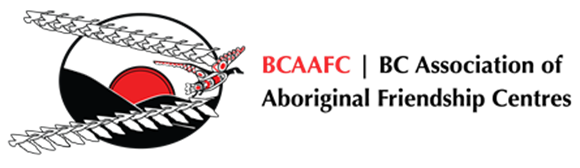 BC Association of Aboriginal Friendship Centre551 Chatham Street Victoria, BC V8T 1E1Phone: 250-388-5522 Toll Free 1-800-992-2432Fax: 250-388-5502 Email: reporting@bcaafc.comProvincial Capacity Funding
The B.C. Association of Aboriginal Friendship Centres (BCAAFC) is the umbrella association for 25 Friendship Centres throughout the Province of British Columbia.Friendship Centres play a central role in supporting primarily Indigenous peoples living in urban areas – who may face complex social challenges rooted in colonization and intergenerational trauma. The Centres provide programs and services in the areas of health care, employment, skills training and education, as well as supports for children and families, Elders and youth.PurposeFunds will be used to strengthen and improve the way the BCAAFC and the Centres deliver programs and services by improving infrastructure through Information Technology system updates and human-resource development through staff training and recruitment.Friendship Centres will also seek to increase cultural activities within existing and new programs, leveraging the funding to pursue economic development opportunities, making minor renovations and expanding operations.Eligible expenditures are limited to:Salaries and employee benefits;Professional fees;Honoraria;Training and development;Equipment;Facilities; and,Capital Renovations and repairs up to $15,000The BCAAFC will review applications received from each Centre that will include a request for information related to the above expenditures as well as a description on how the funding will be used for programming, capacity development and/or repairs. The BCAAFC will also create a reporting template that Centres will use to report on the utilization of these funds and demonstrate the impact that this new resourcing is having in each respective community.OutcomesThrough the delivery of the Services the Province wishes to realize the following outcomes the Recipient must use commercially reasonable efforts to achieve them: Serious and pressing issues facing Indigenous peoples will decrease, and a long- term transformation of British Columbia’s relationship with First Nations, Métis and Inuit will be furthered.Section 1: Organization InformationSection 2: Provincial Core Final Narrative ReportMust complete section 2; narratives and stories contribute to funding allocation modelSection 3: Please List Actual Expenditures NOTE: Additional Reporting Required:3 photos pertaining to success story activities carried out as part of this funding.Photos must be submitted as .jpg or .png files only.Name photos appropriately ex: BCAAFC_EldersLunch_ProCap2020.pngCashflow showing actual expenditure of funds from April 1, 2019 – March 31, 2020  General Ledger showing actual expenditure of funds from April 1, 2019 – March 31, 2020  Section 4: SignatureBy signing this page, I affirm that the information in this report is accurate, and complete. I agree to submit an annual audited financial statement that will show all sources of funding received including a separate Project Schedule of Revenue and Expenses showing the actuals of this funding.For more information or questions please contact the Programs team by email at reporting@bcaafc.com or by phone at 250-388-5522 Provincial CapacityProvincial CapacityFiscal:Organization:Contact:Address:Phone Number:Email:Please describe how you have been using Provincial Capacity Funding allocation.  Tie all funding uses as listed on page 2 back to the funding goals.Provide a breakdown: •What type of staff training you will be offering, and why? (include if there is certification at the end of training and from whom) •For capital costs list what renovations you are doing and why. •What Salaries are covered and how will those positions benefit your organization?ANSWER: [answer here]Expected Results  The funding provided for improvements to centres such as information technology system updates, human resource development, staff training and recruitment, increase cultural activities, leveraged economic development, renovations and expanding operations. Express final results, accomplishments, improvements, expansions and developments to new or existing programs and or to the centre overall.ANSWER:  [answer here]Increased Capacity - Part 1A main goal of the funding is to increase capacity of Friendship Centres.How did this funding help your centre increase capacity this year?Did it increase the delivery of programs and services in you centre?Be as detailed as possible.Explain how this goal was met through this funding over the past fiscal year?ANSWER:  [answer here]Increased Capacity - Part 2How did this increase capacity of you centre, help increase the delivery of programs and services in your centre?Be as detailed as possible.Explain how this goal was met through this funding over the past fiscal year?ANSWER:  [answer here]OutcomesDid this funding help your centre address the serious and pressing issues facing indigenous people?Did this funding help your centre with a long term transformation of the relationship between indigenous people and BC?Explain how this goal was met through this funding over the past fiscal year?ANSWER:  [answer here]Success Story OneInclude a success story from a staff member detailing how this funding increased their capacity and/or programming to benefit the friendship centre and friendship centre community.ANSWER:  [answer here]Success Story TwoInclude a success story from a staff member detailing how this funding increased their capacity and/or programming to benefit the friendship centre and friendship centre community.ANSWER:  [answer here]Salaries and BenefitsPosition TitleWage/ HourWeekly Hours$0.00$0.00$0.00$0.00$0.00Wages and Benefits Total$0.00Program ExpensesProfessional Fees$0.00Honoraria$0.00Training & Development (of staff/board, not clients)$0.00Equipment$0.00Facilities$0.00Capital Renovations & repairs (up to $15,000)$0.00Program Expense Totals$0.00TOTAL EXPENSES$0.00Signing AuthoritySigning AuthoritySigning AuthoritySigning AuthoritySigning AuthoritySigning AuthorityFriendship Centre:First NameFirst NameLast NameLast NameLast NameTitleSignatureDate (dd-mm-yyyy)